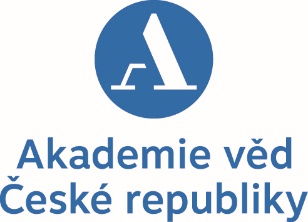 KOMISE PRO ŽIVOTNÍ PROSTŘEDÍAKADEMIE VĚD ČRsi Vás dovoluje pozvat naodborný pracovní seminářMIKROPLASTYČtvrtek 6. 6. 2019, 13:00–16:00 hod. sál 206, II. patro Akademie věd ČR, Národní 3, Praha 1Téma semináře se týká problematiky mikroplastů, které představují naprosto nový typ znečištění životního prostředí. Ačkoli se tento fenomén řadu let studuje, zapojením nových výzkumných metod se v poslední době zjistilo, že množství malých plastových částic je ve vodách a půdě vyšší, než se doposud předpokládalo. Na semináři zazní na toto téma příspěvky předních odborníků z výzkumu i praxe, týkající se výskytu, toxikologických aspektů, vzniku mikroplastů, osudu plastů a možných alternativních náhrad plastových materiálů.PROGRAM 13:00	Úvodní  slovoprof. RNDr. Tomáš Cajthaml, Ph.D.Mikrobiologický ústav AVČR, v. v. i.13:10	Kontaminace surové a pitné vody mikroplastydoc. RNDr. Martin Pivokonský, Ph.D.Ústav pro hydrodynamiku AV ČR, v. v. i.13:30	Toxicita mikroplastůprof. RNDr. Tomáš Cajthaml, Ph.D.Mikrobiologický ústav AVČR, v. v. i.13:50	Plasty – nové strategie a nové regulaceIng. Bc. Jan Maršák Ph.D.Ministerstvo životního prostředí ČR14:10	Degradace plastů v životním prostředíIng. Zdeněk Kruliš CSc.Ústav makromolekulární chemie AV ČR, v.v.i.14:30	Bioplasty jako alternativa konvenčních plastůIng. Hynek Beneš, Ph.D. Ústav makromolekulární chemie AV ČR, v.v.i.15:00	Diskuse 16:00	Závěr Těšíme se na vaši účast!MUDr. Radim Šrám, Dr.Sc. předseda Komise pro životní prostředí AV ČR(tel.: 241 062 596, e-mail: )Vyřizuje:Irena Vítková, Odbor akademických médií, SSČ AV ČR, tel.: 221 403 289, 775 269 169, e-mail: vitkova@ssc.cas.cz 